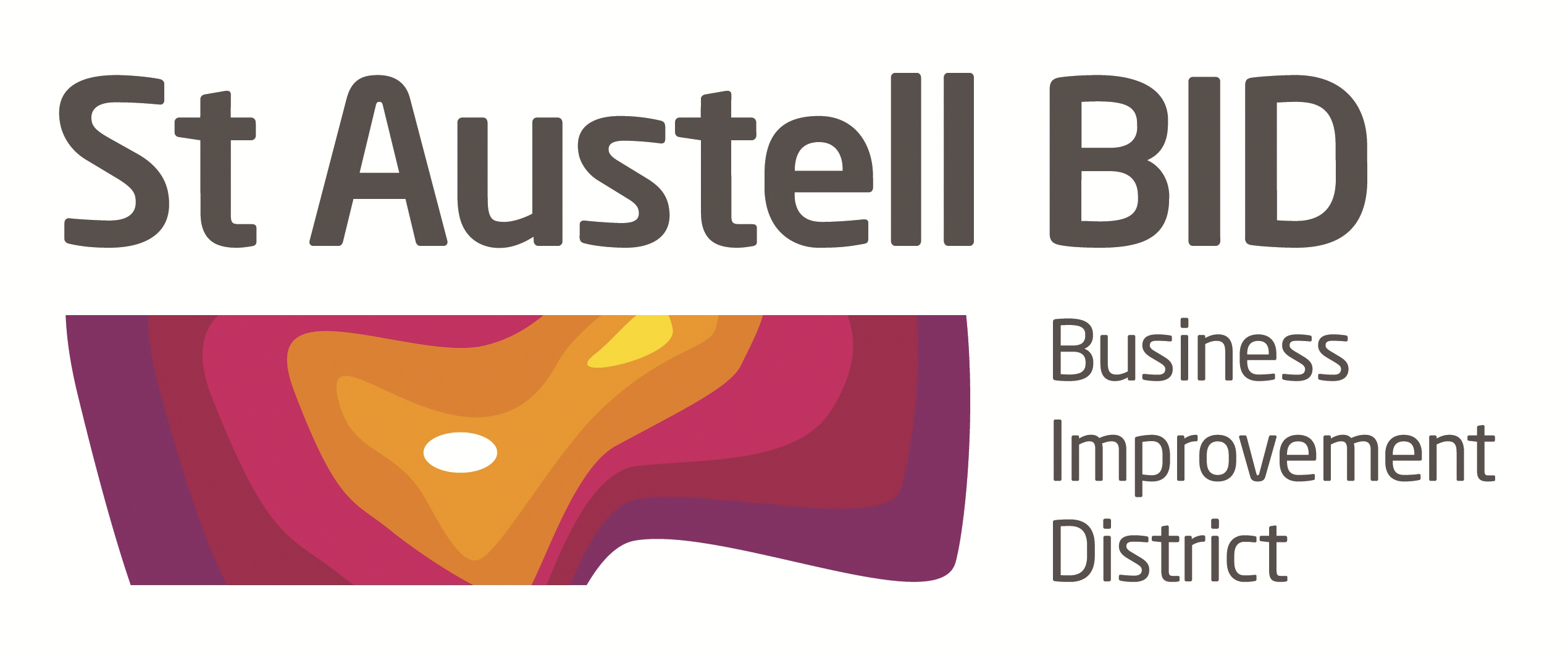 St Austell BID Board MeetingMinutes of the meeting held on 7th July 2020.Present via Zoom:   Richard Hurst (RH), Allan Clare (AC), Grant Macdonald (GM) & Martin Davies (MD). Roberto Cubbedu (RC), Giles Bingley (GB), Donna Roberts (DR) & Dale Lovatt (DL) Unable to connect:  Brian Palmer (BP) & Clive Acraman (CA)Apologies: Sean Marshall (SM)Absent:   David Rescorla (DR) & Ben Delaney (BD), In attendance via zoom:  Annette Miller (AM). Welcome: RH welcomed the board to the meeting. Minutes of previous meeting: The minutes of the board meeting held on the 2nd June were reviewed and approved.Finance: Monthly update provided via email by GB. Costs incurred this month for security, planting, covid-19 and admin.Covid - 19 update: A deep clean of the town has been done. Signage is up. Direction indicators are in place. Hard copy of the reopening booklet has been distributed. Posters, risk assessment and Covid-19 secure self-certified certificate were added. Radio commercial & front-page banners in the Voice. High Street Funding for reopening: We have been approved for funding. There is a strict criterion concerning what can and cannot be claimed for: No staffing costsSecurityStreet cleansPPECar parksToiletsA document is being prepared regarding our claim.South West & Cornish BID’s: The main issues discussed were coastal towns with Bournemouth & Plymouth sharing their experience of mayhem.Cornish BID’s. Still meeting weekly and sharing information. British BID’s. Held a webinar with Bill Grimsey, when the audio comes through, I will forward to you all. Christmas: Lights: Usual company unable to install our lights due to contract workers not wishing to come to UK. We can hire our lights for £11,200. I am awaiting quotes for installation and insurances. Meeting with the installation engineer tomorrow. Action: AM to follow through and report backLight Switch-on: The board considered if we should pursue the organising of a light switch-on event due to the ongoing issues surrounding social distancing. Action: To be decided at the next meeting due to imminent changes anticipated in Government Guidance. Meetings: Safer St Austell. Lots of new faces in town and security have been kept busy. Lots of drugs and the effect of them about. Needle finds mainly in the church yard one in Fore St. fighting, open drug taking and drinking. Everyone asked to report incidences via 101 as the police are not receiving reports from the public/businesses. Action: This is being escalated, work ongoing with the Police & Cornwall Council to find a resolution.A.O.B. AM proposed that the current schedule be maintained and patrol levels still to be reviewed monthly by the board. Agreed.RH closed the meeting thanking everyone for attending and wished everyone well. Meeting closed 18.30Next meeting 4th August 20205:00pm via video link.(If restrictions lifted Burton House)